МИНИСТЕРСТВО ОБРАЗОВАНИЯ И НАУКИ РОССИЙСКОЙ ФЕДЕРАЦИИ ФЕДЕРАЛЬНОЕ ГОСУДАРСТВЕННОЕ БЮДЖЕТНОЕ ОБРАЗОВАТЕЛЬНОЕ УЧРЕЖДЕНИЕ ВЫСШЕГО ОБРАЗОВАНИЯ «РОССИЙСКИЙ ГОСУДАРСТВЕНННЫЙ ПЕДАГОГИЧЕСКИЙ УНИВЕРСИТЕТ им. А.И. ГЕРЦЕНА»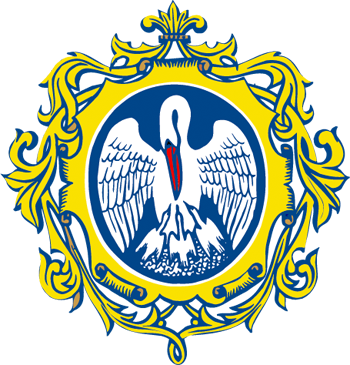 191186, Санкт-Петербург, наб. р. Мойки, 48XXXII Международная Балтийская криминологическая конференция «Социальный контроль над преступностью: что делать?»Профессору Мацкевичу Игорю Михайловичу Уважаемый Игорь Михайлович Мацкевич! Российский государственный педагогический университет им. А.И. Герцена (РГПУ) приглашает Вас принять участие в XXXII Международной Балтийской криминологической конференции «Социальный контроль над преступностью: что делать?", которая состоится 21-22 июня 2019 г. по адресу: Санкт-Петербург, ул. Казанская 3-а, корп. 4 (иметь при себе паспорт или служебное удостоверение). Это самый центр Санкт-Петербурга, рядом с Казанским Собором. Конференция продолжает сложившуюся многолетнюю практику ежегодных криминологических семинаров (конференций) стран Балтийского региона, организуемых с 1987 г. поочередно в Эстонии, Латвии, Литве, Ленинграде / Санкт-Петербурге. С начала 1990-х годов Балтийский криминологический семинар привлекает внимание криминологов многих стран, превратившись в международную криминологическую конференцию.   Рабочие языки: русский, английский.Основные направления работы конференции:- социальный контроль над преступностью в обществе постмодерна;- уголовная политика современного государства;- право на безопасность vs права и свободы человека;- наказание: цели и их реализация;- профилактика преступлений.К сожалению, мы не можем оплатить дорогу и гостиницу, но гостиница РГПУ находится напротив Университета (ул. Казанская, д.6) и номер может быть забронирован по льготной цене при уведомлении нас до 1 февраля 2019 г. Тему Вашего выступления и тезисы ждем также до 1 февраля 2019 г. Будем искренне рады Вашему участию!По всем вопросам обращаться к Я.И. Гилинскому по тел. 8-921-9570004 эл. почта yakov.gilinsky@gmail.com или к Ирине Владимировне Морозовой - эл. почта  morozovaivlaw@yandex.ru Председатель Оргкомитета		Я. Гилинский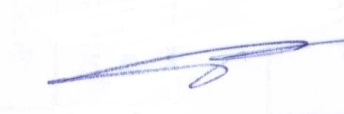 